Amendment #1 to Sailing Instructions: EFG Vipers Winter Cup 2017REPLACE: SI #9, sentence 1- The Race Committee will attempt to broadcast the sail number of OCS boats on VHF channel 69 with:The Race Committee will attempt to broadcast the sail number of OCS boats on VHF Channel 72.Posted: 3/3/17 0725Sharon Bourke PRO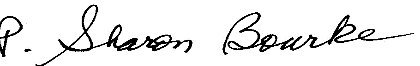 